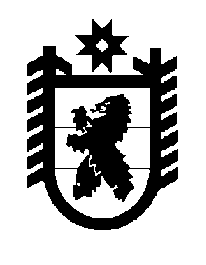 Российская Федерация Республика Карелия    ПРАВИТЕЛЬСТВО РЕСПУБЛИКИ КАРЕЛИЯРАСПОРЯЖЕНИЕот  5 октября 2016 года № 764р-Пг. Петрозаводск 	Внести в структуру Государственного комитета Республики Карелия по управлению государственным имуществом и организации закупок, утвержденную распоряжением Правительства Республики Карелия от                   11 ноября 2010 года № 488р-П, с изменениями, внесенными распоряжениями Правительства Республики Карелия от 8 марта 2014 года № 130р-П, от 26 марта 2014 года № 152р-П, следующие изменения:	1) строку «Юридический отдел» заменить строкой следующего содержания:	«Отдел правовой работы и делопроизводства»;	2) строку «Отдел сводно-методологической, кадровой работы, информатизации и делопроизводства» заменить строкой следующего содержания:	«Отдел сводно-методологической, кадровой работы и информа-тизации».           Глава Республики Карелия                                                                  А.П. Худилайнен   